N° du chèque :                                                                                      Date :Banque :                                                                                      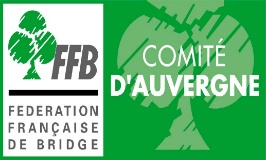 Demande de validation des licencesNom du Club :Trésorier :N° de licenceNomPrénom1234567891011121314151617181920